Таблица игр соревнований муниципальной Спартакиады обучающихся образовательных организаций Озерского городского округа по волейболу. Юноши 9-11 класс13 – 19 марта 2017 г. Спортивный зал МБОУ СОШ 33Главный судья  Ю.Б. Речкалова                  Главный секретарь  Е.Д. ВолковаТаблица стыковых и финальных игр соревнований муниципальной Спартакиады обучающихся образовательных организаций Озерского городского округа по волейболу. Юноши 9-11 класс20 марта 2017 г. Спортивный зал МБОУ СОШ 33Главный судья  Ю.Б. Речкалова                  Главный секретарь  Е.Д. Волкова1 подгруппа1 подгруппа1 подгруппа1 подгруппа1 подгруппа1 подгруппа1 подгруппа2 подгруппа2 подгруппа2 подгруппа2 подгруппа2 подгруппа2 подгруппа2 подгруппа2 подгруппаШколы2324273032очкиМестоШколы3522253338очкиМесто23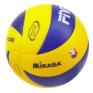 2 : 020 : 200 : 202 : 0243352 : 022 : 022 : 122 : 0281240 : 200 : 2-10 : 2-10 : 2-1-3снята220 : 200 : 200 : 201 : 2115272 : 022 : 020 : 202 : 0262250 : 202 : 020 : 200 : 2024302 : 022 : 022 : 022 : 0281331 : 212 : 022 : 021 : 2163320 : 202 : 020 : 200 : 2024380 : 202 : 122 : 022 : 1262Итоговое место в соревнованияхШкола № 229Школы играза 7-8 место322532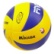 1 : 28252 : 17Школы играза 5-6 место2333230 : 26332 : 05Школы играза 3-4 место2738270 : 24382 : 0IIIШколы играза 1-2место3035300 : 2II352 : 0I